MINISTÉRIO DA EDUCAÇÃO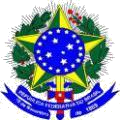 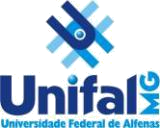 Universidade Federal de Alfenas - Unifal-MG – Campus Varginha PROFIAP - Mestrado Profissional em Administração PúblicaHorário de aulas 2023.1    As aulas serão presenciais.Quinta-feiraSexta-feiraDisciplina / ProfessorDisciplina / ProfessorDas 08:00 às 12:00 Métodos de Pesquisa Aplicados à Administração Pública(02 créditos)Prof. Dr. Adriano Antonio NuintinProfa.Dra. Maria Aparecida CuriSala D 303-OGestão de Projetos Públicos e Inovação em Serviços
(04 créditos)Prof. Dr.  Paulo Roberto Rodrigues de SouzaSala A 122Das 13:30 às 17:30Teoria das Organizações(04 créditos)Profa. Dra. Janaína de Mendonça FernandesSala D 303-OPolíticas Públicas(04 créditos)Prof. Dr. Thiago Rodrigues SilameProf. Dr. Vinícius de Souza MoreiraSala A 122